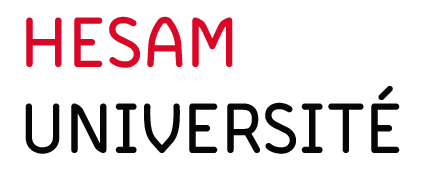 ELECTION DES REPRESENTANTS AU CONSEIL D’ADMINISTRATION SCRUTIN DU 7 JUIN 2018LISTE DE CANDIDATURECatégorie : UsagersNom exact de la liste :…………………………………………….………………………………………………….……………………..………….…………….Liste soutenue par : ……………………………………………………………….…………………..…………….Nom, prénom du délégué habilité à représenter la liste et, le cas échéant, du délégué suppléant de la liste déposée :………………………………………………………………………………………………………………………..………….…………….Le délégué de liste susmentionné déclare déposer la liste de candidature identifiée ci-dessus au titre de l’élection au Conseil d’administration de la COMUE HESAM Université et certifie remplir toutes les conditions requises pour déposer la présente candidature. Il certifie en outre que l’ensemble des candidats figurant sur cette liste remplissent les conditions de candidature décrites dans la décision d’ouverture des élections. Il reconnaît s’être informé des règles de constitution des listes et du fait que toute liste de candidature non conforme sera déclarée irrecevable.Fait à …………….….., le ……………………..Signature du déléguéA adresser au secrétariat de la commission électorale au plus tard le Mercredi 7 mars 2018 à 12h00, soit déposée à son attention auprès du Délégué Général de la COMUE qui délivre un accusé de réception ; soit transmise par courrier recommandé à l’adresse suivante : Monsieur / Madame le/ la Président(e) de la Commission électorale - HESAM Université - 15, rue Soufflot – 75005 PARIS doublé d’un courriel à l’adresse : elections2018@hesam.eu